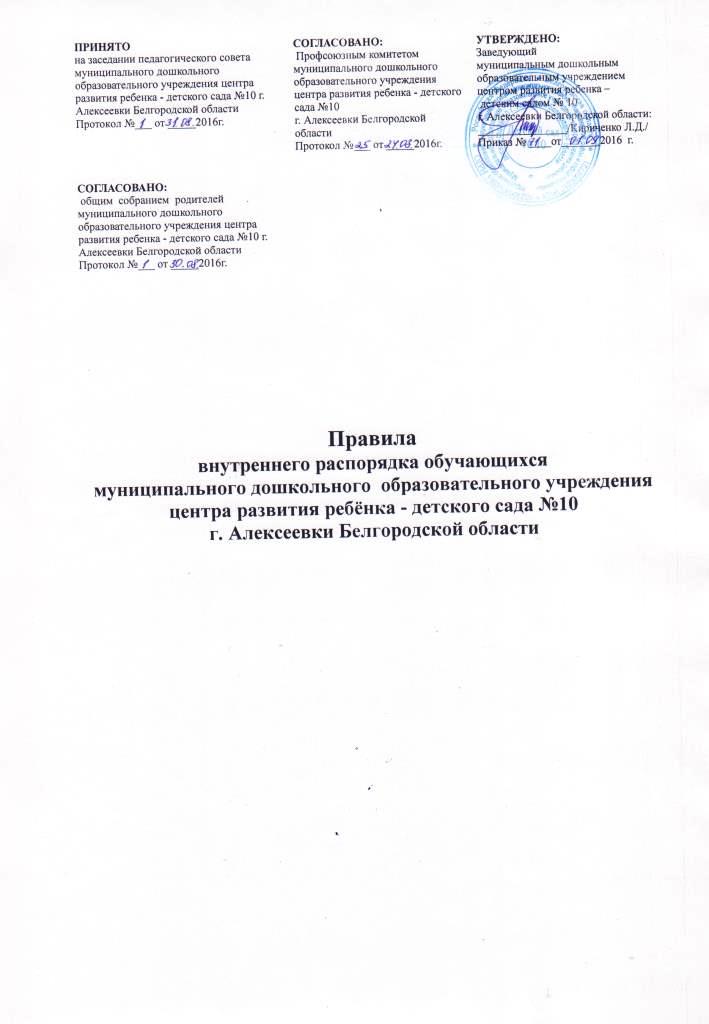 Правила внутреннего распорядка обучающихся
муниципального дошкольного образовательного учреждения центра развития ребенка- детского сада № 10
г. Алексеевки Белгородской областиОбщие положения.Настоящие Правила внутреннего распорядка обучающихся (далее Правила), разработаны на основании Федерального закона Российской Федерации от 29 декабря 2012 г. N 273-ФЗ "Об образовании в Российской Федерации" и определяют внутренний распорядок обучающихся Муниципального дошкольного образовательного учреждения центра развития ребёнка детского сада № 10 г. Алексеевки Белгородской области, (далее ДОО), режим образовательного процесса и защиту прав обучающихся.Соблюдение правил внутреннего распорядка обеспечивает эффективное взаимодействие участников образовательного процесса, а также комфортное пребывание детей в дошкольном образовательном учреждении.Настоящие Правила определяют основы статуса обучающихся ДОО, их права как участников образовательного процесса, устанавливают режим образовательного процесса, распорядок дня воспитанников ДОО.Введение настоящих Правил имеет целью способствовать совершенствованию качества, результативности организации образовательного процесса в ДОО.Настоящие Правила находятся в каждой возрастной группе ДОО и размещаются на информационных стендах. Родители (законные представители) обучающихся ДОО должны быть ознакомлены с настоящими Правилами.Настоящие Правила утверждаются заведующим ДОО, принимается педагогическим советом на неопределенный срок.Настоящие Правила являются локальным нормативным актом, регламентирующим деятельность ДОО.Режим работы ДОО.Режим работы ДОО и длительность пребывания в нем детей определяется Уставом учреждения.ДОО работает с 7.00 ч. до 19.00 часов. Суббота, воскресенье и праздничные дни - не рабочие (выходные).Группы функционируют в режиме 5 дневной рабочей недели.ДОО имеет право объединять группы в случае необходимости в летний период (в связи с низкой наполняемостью групп, отпусками родителей.)Здоровье ребенка.Во время утреннего приема не принимаются дети с явными признаками заболевания: сыпь, сильный кашель, насморк, температура.Если в течение дня у ребенка появляются первые признаки заболевания (повышение температуры, сыпь, рвота, диарея), родители (законные представители) будут об этом извещены и должны как можно быстрее забрать ребенка из медицинского изолятора ДОУ.О возможном отсутствии ребенка необходимо предупреждать воспитателя группы. После перенесенного заболевания, а также отсутствия более 5 календарных дней детей принимают в ДОУ только при наличии справки о выздоровлении.Администрация ДОО оставляет за собой право принимать решение о переводе ребенка в изолятор ДОО в связи с появлением внешних признаков заболевания. Состояние здоровья ребенка определяет по внешним признакам воспитатель и старшая медицинская сестра.Если у ребенка есть аллергия или другие особенности здоровья и развития, то родитель (законный представитель) должен поставить в известность воспитателя, предъявить в данном случае справку или иное медицинское заключение.В ДОО запрещено давать детям какие-либо лекарства родителем (законным представителем), воспитателями групп или самостоятельно принимать ребенку лекарственные средства.Своевременный приход в детский сад - необходимое условие качественной и правильной организации воспитательно-образовательного процесса.Медицинский работник ДОО осуществляет контроль приема детей. Выявленные больные дети или дети с подозрением на заболевание в ДОО не принимаются; заболевших в течение дня детей изолируют от здоровых (временно размещают в изоляторе) до прихода родителей (законных представителей) или направляют в лечебное учреждение.Родители (законные представители) обязаны приводить ребенка в ДОО здоровым и информировать воспитателей о каких-либо изменениях, произошедших в состоянии здоровья ребенка дома.ЗЛО. О невозможности прихода ребенка по болезни или другой уважительной причине необходимо обязательно сообщить в ДОО. Ребенок, не посещающий детский сад более пяти дней (за исключением выходных и праздничных дней), должен иметь справку от врача с данными о состоянии здоровья ребенка с указанием диагноза, длительности заболевания, сведений об отсутствии контакта с инфекционными больными.3.11. В случае длительного отсутствия ребенка в ДОО по каким-либо обстоятельствам необходимо написать заявление на имя заведующего ДОО о сохранении места за ребенком с указанием периода отсутствия ребенка и причины.Режим образовательного процесса.Основу режима составляет установленный распорядок сна и бодрствования, приемов пищи, гигиенических и оздоровительных процедур, непосредственно образовательной деятельности (далее НОД), прогулок и самостоятельной деятельности воспитанников.Организация воспитательно-образовательного процесса в ДОО соответствует требованиям СанПиН 2.4.1.3049-13Спорные и конфликтные ситуации нужно разрешать только в отсутствии детей.При возникновении вопросов по организации воспитательно-образовательного процесса, пребыванию ребенка в ДОО родителям (законным представителям) следует обсудить это с воспитателями группы и (или) с руководством ДОО (заведующий ДОО, старший воспитатель).Родители (законные представители) обязаны забрать ребенка из ДОО до 19.00 ч. Если родители (законные представители) не могут лично забрать ребенка из ДОО, то требуется заранее оповестить об этом воспитателя, администрацию детского сада и сообщить, кто будет забирать ребенка из тех лиц, на которых предоставлены личные заявления родителей (законных представителей).Родители (законные представители) обучающихся должны обращать внимание на соответствие одежды и обуви ребёнка времени года и температуре воздуха, возрастным и индивидуальным особенностям (одежда не должна быть слишком велика; обувь должна легко сниматься и надеваться).Родители (законные представители) обязаны приводить ребенка в опрятном виде, чистой одежде и обуви. У детей должны быть сменная одежда и обувь (сандалии, колготы, нижнее бельё), расческа, спортивная форма (футболка, шорты и чешки), а также обязателен головной убор, панаму (в теплый'период года).В ДОО обучающиеся гуляют 1-2 раза в день. Рекомендуемая продолжительность ежедневных прогулок составляет 3 — 4 часа. Продолжительность прогулки определяется в зависимости от климатических условий. При температуре воздуха ниже минус 15 °С и скорости ветра более 7 м/с продолжительность прогулки сокращается. При более низких температурах прогулка может быть отменена. Прогулка не проводится при температуре воздуха ниже минус 15 °С и скорости ветра более 15 м/с для детей до 4 лет, а для детей 5 - 7 лет при температуре воздуха ниже минус 20 °С и скорости ветра более 15 м/с.Для пребывания на улице приветствуется такая одежда, которая не мешает активному движению, легко просушивается и которую обучающийся вправе испачкать.Зимой и в мокрую погоду рекомендуется, чтобы у обучающегося были запасные сухие варежки и одежда.У обучающегося в шкафчике обязательно должен быть комплект сухой одежды для смены в отдельном мешочке.В шкафу обучающегося должен быть пакет для загрязнённой одежды.Приветствуется активное участие родителей в жизни группы:участие в праздниках и развлечениях, родительских собраниях;сопровождение детей на прогулках, экскурсиях за пределами детского сада;работа в родительском комитете группы или детского сада;пополнение развивающей среды детского сада (игрушки и книги, развивающие материалы и др.).Организация питания.ДОО обеспечивает гарантированное сбалансированное питание обучающихся в соответствии с их возрастом и временем пребывания в ДОО по нормам, утвержденным Институтом питания АМН. Организация питания обучающихся в ДОО возлагается на ДОО и осуществляется его штатным персоналом.Режим и кратность питания обучающихся устанавливается в соответствии с длительностью их пребывания в ДОО. Обучающиеся посещающие 12 часовые группы, получают пятиразовое питание: завтрак, второй завтрак, обед, полдник, ужин.Питание в ДОО осуществляется в соответствии с примерным 10-дневным меню, разработанным на основе физиологических потребностей в пищевых веществах и норм питания обучающихся дошкольного возраста и утвержденного заведующим ДОО.Родители (законные представители) могут получить информацию об ассортименте питания обучающегося на специальном стенде, в приемных групп.Круглогодично, непосредственно перед реализацией, медицинским работником осуществляется С-витаминизация третьего блюда (компот, кисель и т.п.).Контроль над качеством питания (разнообразием), витаминизацией блюд, закладкой продуктов питания, кулинарной обработкой, выходом блюд, вкусовыми качествами пищи, санитарным состоянием пищеблока, правильностью хранения, соблюдением сроков реализации продуктов возлагается на медицинский персонал ДОООбеспечение безопасности.Родители должны своевременно сообщать об изменении номера телефона, места жительства и места работы.Для обеспечения безопасности своего ребенка родитель (законный представитель) передает ребенка только лично в руки воспитателя.Забирая ребенка, родитель (законный представитель) должен обязательно подойти к воспитателю, который на смене. Категорически запрещен приход ребенка дошкольного возраста в ДОО и его уход без сопровождения родителей (законных представителей).Воспитателям категорически запрещается отдавать ребенка лицам в нетрезвом состоянии, несовершеннолетним братьям и сестрам, отпускать одних детей по просьбе родителей, отдавать незнакомым лицам.Посторонним лицам запрещено находиться в помещении детского сада и на территории без разрешения администрации.Запрещается въезд на территорию ДОО на своем личном автомобиле.Не давать ребенку в ДОО жеватёльную резинку, конфеты, чипсы, сухарики, дорогие украшения, сотовые телефоны.Следить за тем, чтобы у ребенка в карманах не было острых, колющих и режущих предметов.В помещении и на территории ДОО запрещено курение.Права воспитанников ДОО.В ДОО реализуется право обучающихся на образование, гарантированное государством. Дошкольное образование направлено на формирование общей культуры, развитие физических, интеллектуальных, нравственных, эстетических и личностных качеств, формирование предпосылок учебной деятельности, сохранение и укрепление здоровья детей дошкольного возраста.Основная общеобразовательная программа дошкольного образования направлена на разностороннее развитие детей дошкольного возраста с учетом их возрастных и индивидуальных особенностей, в том числе достижение детьми дошкольного возраста уровня развития, необходимого и достаточного для успешного освоения ими образовательных программ начального общего образования, на основе индивидуального подхода к детям дошкольного возраста и специфичных для детей дошкольного возраста видов деятельности. Освоение ООП дошкольного образования не сопровождается проведением промежуточных аттестаций и итоговой аттестации воспитанников.Обучающиеся ДОО имеют право на развитие своих творческих способностей и интересов, участие в конкурсах, выставках, смотрах, физкультурных мероприятиях и других массовых мероприятиях.В целях материальной поддержки воспитания и обучения детей, посещающих ДОО, родителям (законным представителям) выплачивается компенсация в размере, устанавливаемом нормативными правовыми актами субъектов Российской Федерации, но не менее двадцати процентов среднего размера родительской платы за присмотр и уход за детьми в государственных и муниципальных образовательных организациях, находящихся на территории соответствующего субъекта Российской Федерации. На первого ребенка 20%, на второго ребенка 50%, на третьего ребенка и последующих детей 70 %. Дети инвалиды, посещающие детский сад, освобождаются от оплаты на 100%. Средний размер родительской платы за присмотр и уход за детьми в государственных и муниципальных образовательных организациях устанавливается органами государственной власти субъекта Российской Федерации. Право на получение компенсации имеет один из родителей (законных представителей), внесших родительскую плату за присмотр и уход за детьми.В случае прекращения деятельности ДОО, аннулирования соответствующей лицензии, учредитель обеспечивает перевод воспитанников с согласия их родителей (законных представителей) в другие организации, осуществляющие образовательную деятельность по образовательным программам соответствующих уровня и направленности. Порядок и условия осуществления такого перевода устанавливаются федеральным органом исполнительной власти, осуществляющим функции по выработке государственной политики и нормативно-правовому регулированию в сфере образования.Воспитанники ДОО имеют право на уважение человеческого достоинства, защиту от всех форм физического и психического насилия, оскорбления личности, охрану жизни и здоровья:оказание первичной медико-санитарной помощи в порядке, установленном законодательством в сфере охраны здоровья;организацию питания;определение оптимальной образовательной нагрузки режима непосредственно образовательной деятельности;- пропаганду и обучение навыкам здорового образа жизни, требованиям охраны труда;- организацию и создание условий для профилактики заболеваний и оздоровления воспитанников, для занятия ими физической культурой и спортом;обеспечение безопасности воспитанников во время пребывания в ДОО;профилактику несчастных случаев с воспитанниками во время пребывания в ДОО;проведение санитарно-противоэпидемических и профилактических мероприятий.Организацию оказания первичной медико-санитарной помощи воспитанникам ДОО осуществляет старшая медицинская сестра.ДОО, при реализации ООП создает условия для охраны здоровья обучающихся , в том числе обеспечивает:текущий контроль за состоянием здоровья обучающимся;проведение санитарно-гигиенических, профилактических и оздоровительных мероприятий, обучение и воспитание в сфере охраны здоровья обучающихся ДОО;соблюдение государственных санитарно-эпидемиологических правил и нормативов;расследование и учет несчастных случаев с обучающимися во время пребывания в ДОО, в порядке, установленном федеральным органом исполнительной власти, осуществляющим функции по выработке государственной политики и нормативноправовому регулированию в сфере образования, по согласованию с федеральным органом исполнительной власти, осуществляющим функции по выработке государственной политики и нормативно-правовому регулированию в сфере здравоохранения.Обучающимся, испытывающим трудности в освоении ООП, развитии и социальной адаптации, оказывается психолого-педагогическая, медицинская и социальная помощь:психолого-педагогическое консультирование родителей (законных представителей) и педагогических работников;коррекционно-развивающие и компенсирующие занятия с, обучающимся логопедическая помощь.Педагогическая, медицинская и социальная помощь оказывается обучающимся на основании заявления или согласия в письменной форме их родителей (законных представителей).Проведение комплексного психолого-медико-педагогического обследования обучающихся в целях своевременного выявления особенностей в физическом и (или) психическом развитии и (или) отклонений в поведении детей, подготовка по результатам обследования обучающихся рекомендаций по оказанию им психолого-медикопедагогической помощи и организации их обучения и воспитания, осуществляется психолого-медико-педагогическим консилиумом ДОО (далее ПМПк), деятельность ПМПк регламентируется «Положением о психолого-медико-педагогическом консилиуме».Родительская плата.Родители (законные представители) должны своевременно вносить плату за содержание обучающегося (воспитанника) в порядке, указанном в Договоре (до 30 числа каждого месяца).Поощрения и дисциплинарное воздействие.Меры дисциплинарного взыскания не применяются к обучающимся ДОО.Дисциплина в ДОО, поддерживается на основе уважения человеческого достоинства обучающихся, педагогических работников. Применение физического и (или) психического насилия по отношению к обучающимся ДОО не допускается.Поощрения обучающихся ДОО проводят по итогам конкурсов, соревнований и других мероприятий в виде вручения грамот, благодарственных писем,  сертификатов, сладких призов и подарков.